Kildrum Primary School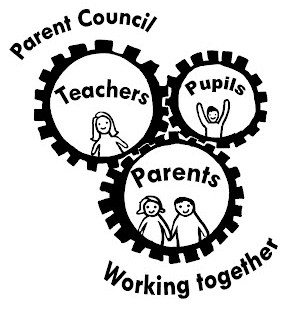 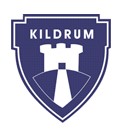 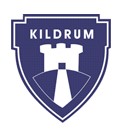 Parent Council(Virtual) Meeting MinutesThursday, 23rd September 2021Present (via Webex):PC Representatives  Jennie McGregor (Chairperson), Pamela Alexander, Gemma Acreman (Secretary), Jemma Carlton (Treasurer), and Gillian Studrud.School Representatives  Kate Watt, Headteacher.Guests in AttendanceN/A.Apologies: Katie McDade.Welcome, introductions..Previous meeting minutes approved by all.School Update – from Kate Watt, HeadteacherEveryone is getting on fine but there has been a slight up disruption due to Covid, with four children off. There are new guidance rules, which has been provided to parents. Parents will be contacted if there is a case reported within the class. There is no need to the children to stay off, or isolate. Tests can be ordered online. School advises everyone to just be vigilant and careful.PEFThe Pupil Equity Fund (PEF) provided £112,000 to the school. This has enabled us to provide extra staff to the school. These teachers provide support groups to the children and cover afternoon classes, allowing the teachers time to prep and do required paperwork.As we know, more deprived areas are less likely to do well academically so the money and support has made a huge positive impact.PCA enquired how much was left in the account. PEF salary and NI run from Aug – June but the financial year runs from Apr – March so Kate will need to investigate this. PCA will be updated.Also enquired was what the rest of the PEF might be spent on. Kate advised it is also on such things a Big Maths, Emotional Works Subscript, Cogs, Practical Works.PCA suggested it could potentially be invested in such things are languages (French, Spanish, Sign Language or CPR.School Improvement PlansMain priorities are like last year. The parents’ version report from last year is available to parents. Kate will shortly provide the updated parents version as well as the full plan. Meeting to be arranged for update. COE education programme, providing experiences and trips to the children, i.e. P5 trip to the Titanic Museum in Belfast, health related activities, outdoor learning, staff and children health and wellbeing, digital tech priority.Children in P6 have been attending Immersive Classroom at the Muirfield Centre. Pupils experience life under the ocean and in outer space in the Muirfield Centre's new immersive classroom. The 360-degree room creates a digital projection which uses all four classroom walls and the ceiling to bring the real-world into an immersive experience for students.Campsie Finding GrantThe school have now been awarded £50.000. The money will come into the PCA account. This has been 5 years in the making and down to ongoing and tireless work from the PCA. It is regards to redeveloping the unused outside wooded area. A meeting has been arranged with Gary Stark, from the North Lanarkshire Council – he is the PCA/schools go to regarding the project and will explain the different stages and support. The meeting has been arranged for Monday, 4th of October via Teams. This will give clarification on the project. The school will require £15,000 to complete project – PCA will have applications to fill for this. The work may be able to be done by the council. Work can only be underway at certain periods of the year due to the local birds mating seasons and school also attended by the Bi-Diversity team to check for any endangered species.The school will consult with parents via council as well as consult the children. Kate is quite sure the pupils will request a football field. Any consults/updates with the PCA will only be at scheduled PCA meetings so not to add any additional.Financial ReportNo current activity. Jemma will provide update at following meeting.Vice Chairperson PositionFollowing Ali Winters departure from the PCA Gillian Studrud as agreed to step up and provide support and relief to Jennie. This was first and seconded by all members.Fundraising IdeasCurrently the PCA are unsure as we cannot provide discos or fayres currently. The school will provide all kids with a trip to Cumbernauld Theatre, over 3 days, to see the new theatre and Pantomime.School have made request for assistance for books for P1-P3 Santa Visits. PCA happy to provide this. Suggested that if there is no disco allowed by then, potentially we could provide a gift for all students, P1 to P7.Ides for the children to design Christmas cards which will be available for purchase. Gillian will look into this and see what the details are.Any other business.Halloween. There will no disco. However, children will be allowed to dress up. Meeting adjourned.Tasks following meeting:Kate to arrange meeting for update on School Improvement Plan – TBCGillian to look into Christmas cards – Ongoing projectKatie McDade to be booked on training – 🗸Attend 4th of October meeting, if available – 🗸Gemma to email Maureen Moore and update PCA members list – 🗸 Jennie to send links, re. October meeting – 🗸(🗸 These were all completed prior to minutes being completed.)Next Meeting Planned – After 4th of October meeting, so Thursday, 21st of October most likely.Minutes – Gemma Acreman.